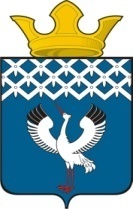 Российская ФедерацияСвердловская областьБайкаловский муниципальный районДума Байкаловского сельского поселения50-е заседание 4-го созываРЕШЕНИЕ26 ноября 2021 г.                               с. Байкалово                                               № 252О признании утратившим силу решения Думы муниципального образования Байкаловского сельского поселения от 31.05.2013г. № 58 «Об утверждении Положения о муниципальном жилищном контроле на территории муниципального образования Байкаловского сельского поселения»	 В соответствии со статьей 20 Жилищного кодекса Российской Федерации, Федеральным законом от 6 октября 2003 года № 131 – ФЗ «Об общих принципах организации местного самоуправления в Российской Федерации», Федеральным законом от 31 июля 2020 года № 248–ФЗ «О государственном контроле (надзоре) и муниципальном контроле в Российской Федерации», Уставом Байкаловского сельского поселения, Дума Байкаловского сельского поселенияРЕШИЛА:	1. Признать утратившим силу решение Думы муниципального образования Байкаловского сельского поселения от 31.05.2013 № 58 «Об утверждении Положения о муниципальном жилищном контроле на территории муниципального образования Байкаловского сельского поселения».	2. Настоящее решение вступает в силу с 01 января 2022 года. 	3. Настоящее решение опубликовать (обнародовать) в Информационном вестнике Байкаловского сельского поселения и на официальном сайте Думы Байкаловского сельского поселения: https://байкдума.рф.	4. Контроль за исполнением настоящего решения возложить на комиссию Думы по соблюдению законности и вопросам местного самоуправления (Чернаков В.В.).Председатель Думы Байкаловского сельского поселения                     			      С.В. Кузеванова 26 ноября 2021г.Глава Байкаловского сельского поселения   Байкаловского муниципального районаСвердловской области                    			                                Д.В. Лыжин26 ноября 2021г.